Give to our God immortal praise     AMNS 460     Melody: Warrington      L.M.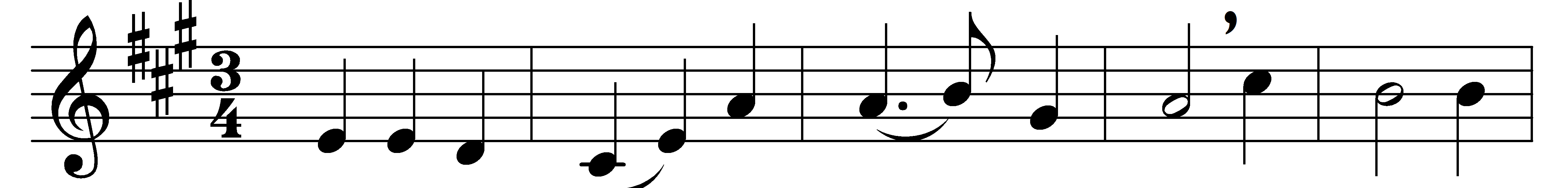 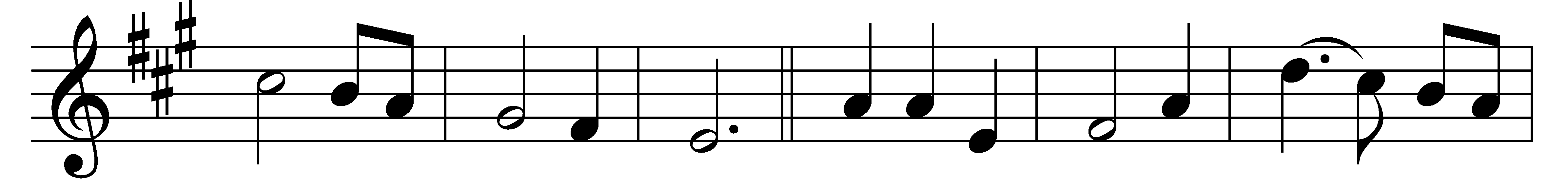 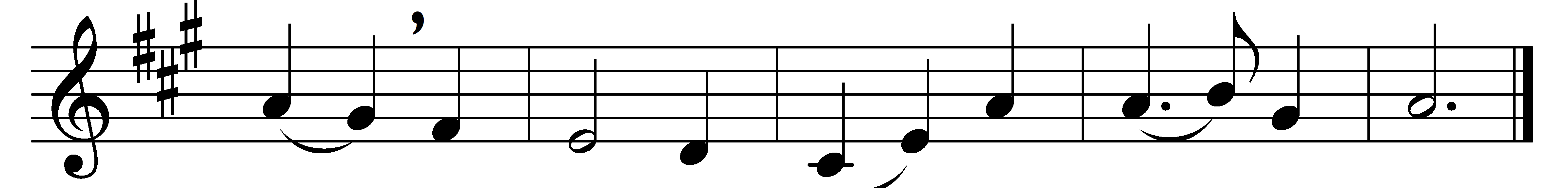 Give to our God immortal praise;mercy and truth are all his ways:wonders of grace to God belong,repeat his mercies in your song.Give to the Lord of lords renown,the King of kings with glory crown:his mercies ever shall endurewhen lords and kings are known no more.He sent his Son with power to savefrom guilt and darkness and the grave:wonders of grace to God belong,repeat his mercies in your song.Through this vain world he guides our feet,and leads us to his heavenly seat:his mercies ever shall endurewhen this vain world shall be no more.Words: Isaac Watts (1674-1748)Music: Ralph Harrison (1748-1810)